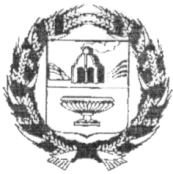 АДМИНИСТРАЦИЯ СМАЗНЕВСКОГО СЕЛЬСОВЕТАЗАРИНСКОГО РАЙОНА АЛТАЙСКОГО КРАЯП О С Т А Н О В Л Е Н И Е28.03.2018 г.                                                                                                                               № 9ст. Смазнево	В целях повышения уровня благоустройства территорий муниципального образования Смазневский сельсовет, в соответствии с Бюджетным кодексом Российской Федерации, Федеральным законом от 06.10.2003 № 131-ФЗ «Об общих принципах организации местного самоуправления в Российской Федерации», постановлением Правительства Российской Федерации от 10.02.2017 № 169 «Об утверждении Правил предоставления и распределения субсидий из федерального бюджета бюджетам субъектов Российской Федерации на поддержку государственных программ субъектов Российской Федерации и муниципальных программ формирования современной городской среды», приказом Министерства строительства и жилищно-коммунального хозяйства Российской Федерации от 06.04.2017 № 691/ пр «Об утверждении методических рекомендаций по подготовке государственных программ субъектов Российской Федерации и муниципальных программ формирования современной городской среды в рамках реализации приоритетного проекта «Формирование комфортной городской среды» на 2018 - 2022 годы», Постановления Правительства Алтайского края от 31.08.2017 №326 «Об утверждении государственной программы Алтайского края «Формирование современной городской среды» на 2018-2022 годы», на основании Устава муниципального образования Смазневский сельсовет Заринского района Алтайского края, ПОСТАНОВЛЯЮ:	1.Утвердить муниципальную программу «Формирование современной городской среды на территории муниципального образования Смазневский сельсовет Заринского района Алтайского края на 2018-2022 годы» (приложение). 	2.Обнародовать настоящее постановление на информационных стендах и разместить на официальном сайте Администрации Заринского района.	3.Постановление вступает в силу с момента подписания.	4.Контроль за исполнением данного постановления оставляю за собой.Глава АдминистрацииСмазневского сельсовета                                                                                           Т.В.КузнецоваМуниципальная программа«Формирование комфортной городской среды на территории муниципального образования Смазневский сельсовет Заринского района Алтайского краяна 2018 - 2022 годы»Паспортмуниципальной программы«Формирование комфортной городской среды на территории муниципального образования Смазневский сельсовет Заринского района Алтайского краяна 2018 - 2022 годы»Характеристика текущего состояния сферы благоустройства и прогноз ее развития в муниципальном образовании Смазневский сельсовет Заринского района Алтайского края	Основным стратегическим направлением деятельности Администрации Смазневского сельсовета является обеспечение устойчивого развития территории Смазневского сельсовета, которое предполагает совершенствование городской (сельской) среды путем создания современной и эстетичной территории жизнедеятельности, с развитой инфраструктурой: модернизация и развитие инженерной инфраструктуры, обеспечение безопасности жизнедеятельности населения, формирование здоровой среды обитания, снижение рисков гибели и травматизма граждан от неестественных причин, обеспечение доступности городской (сельской) среды для маломобильных групп населения.Понятие «благоустройство территории» появилось в действующем законодательстве сравнительно недавно. Согласно пункту 1 статьи 2 Федерального закона № 131-ФЗ от 06 октября 2003 года «Об общих принципах организации местного самоуправления в Российской Федерации» под благоустройством территории поселения принято понимать комплекс мероприятий по содержанию территории, а также по проектированию и размещению объектов благоустройства, направленных на обеспечение и повышение комфортности условий проживания граждан, поддержание и улучшение санитарного и эстетического состояния территории.Уровень благоустройства определяет комфортность проживания граждан и является одной из проблем, требующих каждодневного внимания и эффективного решения, которое включает в себя комплекс мероприятий по инженерной подготовке и обеспечению безопасности, озеленению, устройству покрытий, освещению, размещению малых архитектурных форм и объектов монументального искусства.Территория станции  Смазнево составляет 6400 га, численность населения по состоянию на 01.01.2018 - 1346 человек.Совокупность огромного числа объектов, которые создают общее пространство - городская (сельская) среда. Городская (сельская) среда влияет не только на ежедневное поведение и мироощущение жителей, но и на фундаментальные процессы становления гражданского общества.Важнейшей задачей органов местного самоуправления Смазневского сельсовета является формирование и обеспечение среды, комфортной и благоприятной для проживания населения, в том числе благоустройство и надлежащее содержание дворовых территорий, выполнение требований Градостроительного кодекса Российской Федерации по устойчивому развитию территорий, обеспечивающих при осуществлении градостроительной деятельности безопасные и благоприятные условия жизнедеятельности человека.На состояние объектов благоустройства сказывается влияние факторов, воздействие которых заставляет регулярно проводить мероприятия по сохранению и направленные на поддержание уровня комфортности проживания. Кроме природных факторов, износу способствует увеличение интенсивности эксплуатационного воздействия. Также одной из проблем благоустройства территории поселения является негативное, небрежное отношение жителей к элементам благоустройства, низкий уровень культуры поведения в общественных местах, на улицах и во дворах.К решению проблем благоустройства дворовых территорий и наиболее посещаемых территорий общего пользования необходим программно-целевой подход, так как без комплексной системы благоустройства сельского поселения невозможно добиться каких-либо значимых результатов в обеспечении комфортных условий для деятельности и отдыха жителей.Эти проблемы не могут быть решены в пределах одного финансового года, поскольку требуют значительных бюджетных расходов. Для их решения требуется участие не только органов местного самоуправления, но и государственных органов, а так же организаций различных форм собственности, осуществляющих свою деятельность на территории Смазневского сельсовета.Конкретная деятельность по выходу из сложившейся ситуации, связанная с планированием и организацией работ по вопросам улучшения благоустройства, санитарного состояния территории поселения, создания комфортных условий проживания	населения	будет осуществляться в рамках муниципальной программы «Формирование комфортной городской среды в муниципальном образовании Смазневский сельсовет Заринского  района Алтайского края».Применение программного метода позволит поэтапно осуществлять комплексное благоустройство дворовых территории и территорий общего пользования с учетом мнения граждан, а именно:повысит уровень планирования и реализации мероприятий по благоустройству (сделает их современными, эффективными, оптимальными, открытыми, востребованными гражданами);запустит реализацию механизма поддержки мероприятий по благоустройству, инициированных гражданами;запустит механизм финансового и трудового участия граждан и организаций в реализации мероприятий по благоустройству;сформирует инструменты общественного контроля за реализацией мероприятий по благоустройству на территории Смазневского сельсовета.	Для нормального функционирования поселения большое значение имеет инженерное благоустройство дворовых территорий многоквартирных домов.В настоящее время на многих дворовых территориях имеется ряд недостатков: отсутствуют скамейки, урны, беседки, состояние детских игровых площадок неудовлетворительное, дорожное покрытие разрушено, утрачен внешний облик газонов.Существуют территории, требующие комплексного благоустройства, включающего в себя ремонт и замену детского оборудования, установку элементов малых архитектурных форм, устройство пешеходных дорожек, реконструкцию элементов озеленения (газоны, клумбы).Во многих дворах отмечается недостаточное количество стоянок для личного транспорта, в других они отсутствуют. Это приводит к самовольному хаотичному размещению автомобильного транспорта на территориях детских игровых площадок, газонах. Территории дворов превращаются в автостоянки и вызывают негодование жителей.Дворовые территории многоквартирных домов и проезды к дворовым территориям являются важнейшей составной частью транспортной системы.От уровня транспортно-эксплуатационного состояния дворовых территорий и проездов во многом зависит качество жизни населения.Без благоустройства дворов благоустройство поселения не может носить комплексный характер и эффективно влиять на повышение качества жизни населения.Поэтому необходимо продолжать целенаправленную работу по благоустройству дворовых территорий.Основные цели, задачи и целевые показатели реализации муниципальнойПрограммы	Целью Программы является повышение уровня благоустройства территории Смазневского сельсовета.	Для достижения поставленной цели необходимо решение следующих основных задач:повышение уровня благоустройства общественных территорий (парков, зон отдыха, площадей и т.д.);повышение уровня благоустройства дворовых территорий Смазневского сельсовета.повышение уровня вовлеченности заинтересованных граждан, организаций в реализацию мероприятий по благоустройству территорий Смазневского сельсовета.Цели, задачи и целевые показатели реализации муниципальной программы «Формирование комфортной городской среды в муниципальном образовании Смазневский сельсовет Заринского района Алтайского края на 2018-2022 годы»Сроки реализации Программы	Для достижения поставленных целей, решения задач необходимо реализовать мероприятия Программы в 5-летний период (2018-2022 годы).Перечень программных мероприятийНа реализацию задач Программы будут направлены следующие основные мероприятия:	Благоустройство общественных территорий Смазневского сельсовета (площадей, набережной, улиц, пешеходных зон, скверов, парков, иных территорий).В качестве проектов благоустройства общественных территорий могут быть предложения для обсуждения и благоустройства следующие виды проектов и территорий:благоустройство парков/зон отдыха/;устройство освещения улицы/парка/зоны отдыха. При этом следует учитывать ограниченность реализации мероприятий по времени и в этой связи рекомендуется предлагать указанные мероприятия в тех случаях, когда они будут носить достаточно локальный характер;благоустройство мест для купания (зона отдыха на озере Школьное);устройство или реконструкция детской площадки;благоустройство территории возле общественного здания;благоустройство территории вокруг памятника;реконструкция пешеходных зон (тротуаров) с обустройством зон отдыха (лавочек и пр.) на конкретной улице;очистка водоемов;благоустройство пустырей;благоустройство общепоселковых площадей;иные объекты.Общественные территории, подлежащие благоустройству в 2018 - 2022 годы в рамках данной программы, с перечнем видов работ, планируемых к выполнению, отбираются с учетом результатов общественного обсуждения.Перечень общественных территорий, подлежащих благоустройству в 2018 - 2022 годы, с перечнем видов работ, планируемых к выполнению, приведен в приложении № 2 к настоящей Программе.Проведение мероприятий по благоустройству дворовых территорий многоквартирных домов, расположенных на территории Смазневского сельсовета, а также территорий общего пользования Смазневского сельсовета, осуществляется с учетом необходимости обеспечения физической, пространственной и информационной доступности зданий, сооружений, дворовых и общественных территорий для инвалидов и других маломобильных групп населения.Перечень основных мероприятий Программы последующего финансового года определяется исходя из результатов реализации мероприятий Программы предыдущего финансового года путем внесения в нее соответствующих изменений.Перечень основных программных мероприятий приведен в Приложении № 4 к настоящей Программе.Благоустройство дворовых территорий Смазневского сельсовета.	Перечень мероприятий по благоустройству дворовых территорий многоквартирных домов определен Порядком предоставления субсидий из краевого бюджета бюджетам муниципальных образований Алтайского края на софинансирование расходных обязательств муниципальных образований края на поддержку муниципальных программ формирование современной городской среды и включает в себя:	Минимальный перечень видов работ по благоустройству дворовых территорий многоквартирных домов:ремонт дворовых проездов;обеспечение освещения дворовых территорий;установка скамеек;установка урн.Данный перечень является исчерпывающим и не может быть расширен.	Визуализированный перечень образцов элементов благоустройства, предлагаемых к размещению на дворовой территории многоквартирного дома, сформированный исходя из минимального перечня работ по благоустройству дворовых территорий многоквартирных домов приведен в приложении № 3 к настоящей Программе.	Перечень дополнительных видов работ по благоустройству дворовых территорий многоквартирных домов:- оборудование  детских,   спортивных и контейнерных площадок; - устройство автомобильных  парковок;- озеленение территорий, которое включает в себя: посадку деревьев, кустарников, газонов,  установку вазонов, цветочниц, снос и кронирование деревьев, корчевание пней, завоз грунта и пр. 	Включение дворовой территории в муниципальную программу без решения заинтересованных лиц не допускается. В случае, если предложений по благоустройству дворовых территорий, соответствующих установленным требованиям и прошедшим одобрение Общественной комиссии поступит на сумму большую, нежели предусмотрено в местном бюджете, будет сформирован отдельный перечень таких предложений для их первоочередного включения в муниципальную программу «Формирование комфортной городской среды на 2018 - 2022 годы» либо для финансирования в случае предоставления дополнительных средств из окружного бюджета.По каждой дворовой территории, включенной в муниципальную программу, подготавливается и утверждается (с учетом обсуждения с представителями заинтересованных лиц) дизайн - проект в соответствии с Порядком разработки, обсуждения, согласования с заинтересованными лицами и утверждения дизайн - проекта благоустройства дворовой территории, включенной в муниципальную программу «Формирование комфортной городской среды в муниципальном образовании Смазневский сельсовет Заринского района Алтайского края на 2018 - 2022 годы» согласно приложению № 6 к настоящей Программе.Адресный перечень дворовых территорий является приложением № 1 к настоящей Программе.Применительно к дополнительному перечню работ по благоустройству дворовых территорий предусмотрено обязательное финансовое и (или) трудовое участие заинтересованных лиц. Доля участия заинтересованных лиц в выполнении дополнительного перечня работ по благоустройству дворовых территорий в соответствии с Порядком предоставления субсидий из краевого бюджета бюджетам муниципальных образований Алтайского края на софинансирование расходных обязательств муниципальных образований края на поддержку муниципальных программ формирование комфортной городской среды определяется как процент от стоимости мероприятий по благоустройству дворовой территории, входящих в дополнительный перечень, и составляет 10% (десять процентов).	Порядок аккумулирования и расходования средств заинтересованных лиц, направляемых на выполнение работ по благоустройству дворовых территорий и механизм контроля за их расходованием, а также порядок трудового и (или) финансового участия граждан в выполнении указанных работ приведен в Приложении № 5 к настоящей Программе.	Ресурсное обеспечение реализации муниципальной ПрограммыОбщий объем финансирования Программы составляет 16 429,5 тыс. рублей, планируемые средства по годам и источникам:тыс. руб.Механизм реализации муниципальной Программы	Включение предложений заинтересованных лиц о включении территории общего пользования или дворовой территории многоквартирного дома в Программу осуществляется путем реализации следующих этапов:	-проведения общественного обсуждения проекта муниципальной программы в соответствии с Порядком проведения общественного обсуждения проекта муниципальной программы «Формирование комфортной городской среды в муниципальном образовании Смазневский сельсовет Заринского района Алтайского края  на 2018 - 2022 годы»;	-рассмотрения и оценки предложений заинтересованных лиц на включение в адресный перечень дворовых территорий многоквартирных домов, расположенных на территории Смазневского сельсовета, на которых планируется благоустройство в текущем году в соответствии с Положением о порядке представления, рассмотрения и оценки предложений заинтересованных лиц о включении дворовой территории в муниципальную программу «Формирование комфортной городской среды в  муниципальном образовании Смазневский сельсовет  Заринского района Алтайского края на 2018 - 2022 годы»;рассмотрения и оценки предложений граждан, организаций на включение в перечень территорий общего пользования Смазневского сельсовета, на которых планируется благоустройство в текущем году в соответствии с Порядком представления, рассмотрения и оценки предложений граждан, организаций о включении наиболее посещаемой муниципальной территории общего пользования в муниципальную программу «Формирование комфортной городской среды в муниципальном образовании Смазневский сельсовет Заринского района  Алтайского края на 2018 - 2022 годы»;подготовка и утверждение (с учетом обсуждения с представителями заинтересованных лиц) дизайн - проектов благоустройства дворовых территорий в соответствии с Порядком разработки, обсуждения, согласования с заинтересованными лицами и утверждения дизайн - проекта благоустройства дворовой территории, включенной в муниципальную программу «Формирование комфортной городской среды в муниципальном образовании Смазневский сельсовет Заринского района Алтайского края на 2018 - 2022 годы» согласно приложению № 6 к настоящей Программе.Ответственным исполнителем и координатором реализации Программы является Администрация Смазневского сельсовета».Координатор несет ответственность за ее реализацию, целевое и эффективное использование полученных на выполнение Программы финансовых средств.Использование финансовых ресурсов будет осуществляться на основании размещения муниципальных закупок в соответствии с действием Федерального закона от 05.04.2013 № 44-ФЗ «О контрактной системе в сфере закупок товаров, работ, услуг для обеспечения государственных и муниципальных нужд».Реализация Программы осуществляется посредством взаимодействия структурных подразделений Администрации Смазневского сельсовета, а также предприятий и организаций (учреждений), осуществляющих выполнение мероприятий Программы.Координатор в ходе реализации Программы:осуществляет текущее управление и координацию деятельности исполнителей, обеспечивая их согласованные действия по реализации программных мероприятий, по целевому и эффективному использованию финансовых средств;осуществляет контроль над выполнением мероприятий Программы;с учетом выделяемых средств уточняет целевые показатели и механизм реализации Программы, затраты по программным мероприятиям;обеспечивает подготовку документации для проведения закупок.Исполнителями программы являются организации, признанные победителямипо результатам торгов, которые несут ответственность:за надлежащее и своевременное исполнение программных мероприятий;рациональное использование выделяемых на их реализацию бюджетных средств.Приложение № 2 к муниципальной программе «Формирование комфортной городской среды в муниципальном образовании Смазневский сельсовет Заринского района Алтайского края на 2018 - 2022 годы»Адресный перечень общественных территорий муниципальном образовании Смазневский сельсовет Заринского района Алтайского края,
подлежащих благоустройству в 2018 - 2022 годахПриложение № 1 к муниципальной программе «Формирование комфортной городской среды в муниципальном образовании Смазневский сельсовет Заринского района Алтайского края на 2018 - 2022 годы»адресный перечень дворовых территорий многоквартирных домов, расположенных на территории муниципальном образовании Смазневский сельсовет Заринского района Алтайского края, подлежащих благоустройствуПриложение 3к муниципальной программе «Формирование комфортной городской среды в муниципальном образовании Смазневский сельсовет Заринского района Алтайского края на 2018 - 2022 годы»ВИЗУАЛИЗИРОВАННЫЙ ПЕРЕЧЕНЬобразцов элементов благоустройства, предлагаемых к размещению на дворовой
территории многоквартирного дома, сформированный исходя из минимального перечня
работ по благоустройству дворовых территорий муниципальном образовании Смазневский сельсовет Заринского района Алтайского края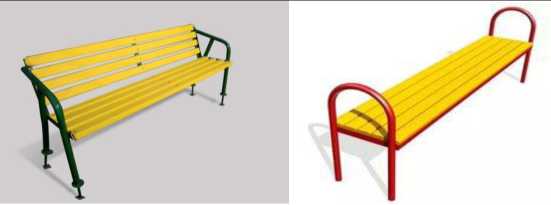 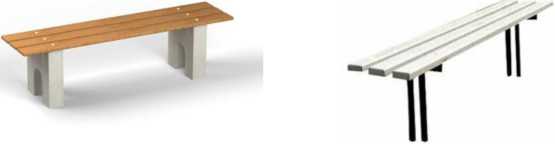 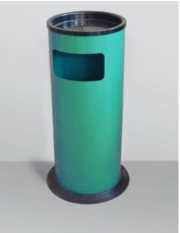 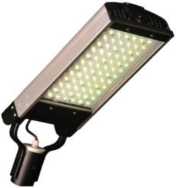 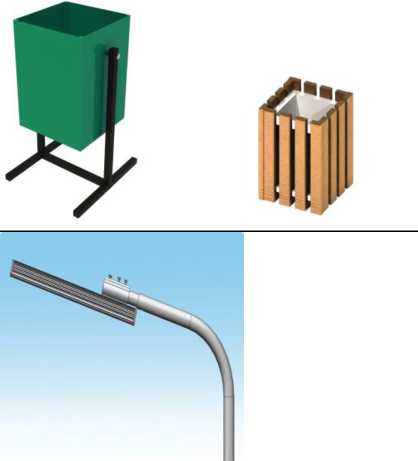 Приложение №4 к муниципальной программе «Формирование комфортной городской среды в муниципальном образовании Смазневский сельсовет Заринского района Алтайского края на 2018 - 2022 годы»Перечень мероприятий муниципальной  программы	* Органы местного самоуправления, заинтересованные лица участвуют в реализации программы по согласованию.* * Объемы финансирования ежегодно уточняются в соответствии с законами о федеральном и краевом бюджетах, решениями органов местного самоуправления о местном бюджете.Приложение №5 к муниципальной программе «Формирование комфортной городской среды в муниципальном образовании Смазневский сельсовет Заринского района Алтайского края на 2018 - 2022 годы»Порядокаккумулирования и расходования средств заинтересованных лиц,
направляемых на выполнение дополнительного перечня работ
по благоустройству дворовых территорий,
и механизма контроля за их расходованиемОбщие положенияУсловия аккумулирования и расходования средств:1.1.В случае включения заинтересованными лицами в дизайн-проект благоустройства дворовой территории работ, входящих в минимальный и (или) дополнительный перечень работ по благоустройству дворовых территорий, денежные средства заинтересованных лиц перечисляются на лицевой счет, открытый муниципальным образованием Смазневский сельсовет в Управлении Федерального казначейства по Алтайскому краю для учета средств, поступающих от оказания платных услуг и иной, приносящей доход деятельности.1.2.Администрация Смазневского сельсовета Заринского района заключает соглашения с заинтересованными лицами, уполномоченными протоколами общего собрания собственников многоквартирного дома на перечисление доли софинансирования для участия в муниципальной программе. В соглашении определяется порядок и сумма перечисления денежных средств.1.3.Перечисление денежных средств заинтересованными лицами осуществляется до начала работ по благоустройству дворовой территории.Ответственность за неисполнение заинтересованными лицами указанного обязательства определяется в заключенном соглашении.2. Администрация Смазневского сельсовета Заринского района обеспечивает учет поступающих от заинтересованных лиц денежных средств в разрезе многоквартирных домов, дворовые территории которых подлежат благоустройству.3.Администрация Смазневского сельсовета Заринского района обеспечивает ежемесячное опубликование на официальном сайте муниципального образования в информационно-телекоммуникационной системе «Интернет» данных о поступивших от заинтересованных лиц денежных средствах в разрезе многоквартирных домов, дворовые территории которых подлежат благоустройству.4.Администрация Смазневского сельсовета Заринского района ежемесячно обеспечивает направление данных о поступивших от заинтересованных лиц денежных средствах в разрезе многоквартирных домов, дворовые территории которых подлежат благоустройству, в адрес уполномоченной общественной комиссии.5.Расходование аккумулированных денежных средств заинтересованных лиц осуществляется Администрацией Заринского района Алтайского края на:финансирование минимального перечня работ по благоустройству дворовых территорий, включенного в дизайн-проект благоустройства дворовой территории;финансирование дополнительного перечня работ по благоустройству дворовых территорий, включенного в дизайн-проект благоустройства дворовой территории.Расходование аккумулированных денежных средств заинтересованных лиц осуществляется в соответствии с условиями соглашения на выполнение работ в разрезе многоквартирных домов, дворовые территории которых подлежат благоустройству.6. Администрация Смазневского сельсовета Заринского района осуществляет перечисление средств заинтересованных лиц на расчетный счет подрядной организации, не позднее двадцатого рабочего дня после согласования актов приемки работ (услуг) по организации благоустройства дворовых территорий многоквартирных домов, с лицами, которые уполномочены действовать от имени заинтересованных лиц.7.Контроль за соблюдением условий порядка.7.1.Контроль за целевым расходованием аккумулированных денежных средств заинтересованных лиц осуществляется Администрацией Заринского района Алтайского края в соответствии с бюджетным законодательством.7.2.Администрация Смазневского сельсовета Заринского района обеспечивает возврат аккумулированных денежных средств заинтересованным лицам в срок до 31 декабря текущего года при условии:экономии денежных средств, по итогам проведения конкурсных процедур;неисполнения работ по благоустройству дворовой территории многоквартирного дома по вине подрядной организации;не предоставления заинтересованными лицами доступа к проведению благоустройства на дворовой территории;возникновения обстоятельств непреодолимой силы;возникновения иных случаев, предусмотренных действующим законодательством.Приложение №6 к муниципальной программе «Формирование комфортной городской среды в муниципальном образовании Смазневский сельсовет Заринского  района Алтайского края на 2018 - 2022 годы»Порядокразработки, обсуждения, согласования с заинтересованными лицами и
утверждения дизайн - проектов благоустройства дворовых территорий,
включенных в муниципальную программу «Формирование комфортной
городской среды в муниципальном образовании Смазневский сельсовет Заринского района Алтайского края на 2018 - 2022 годы»Общие положенияНастоящий Порядок регламентирует процедуру разработки, обсуждения и согласования с заинтересованными лицами дизайн - проекта благоустройства дворовой территории многоквартирного дома, расположенного на территории Смазневского сельсовета, а также их утверждение в рамках реализации муниципальной программы «Формирование комфортной городской среды муниципальном образовании Смазневский сельсовет Заринского района Алтайского края на 2018 - 2022 годы» (далее - Порядок).Под дизайн - проектом понимается графический и текстовый материал, включающий в себя визуализированное изображение дворовой территории, представленный в нескольких ракурсах, с планировочной схемой, фотофиксацией существующего положения, с описанием работ и мероприятий, предлагаемых к выполнению (далее - дизайн проект).Содержание дизайн - проекта зависит от вида и состава планируемых к благоустройству работ. Это может быть как проектная, сметная документация, так и упрощенный вариант в виде изображения дворовой территории или территории общего пользования с описанием работ и мероприятий, предлагаемых к выполнению.К заинтересованным лицам относятся: собственники помещений в многоквартирных домах, собственники иных зданий и сооружений, расположенных в границах дворовой территории и (или) территории общего пользования, подлежащей благоустройству (далее - заинтересованные лица).Разработка дизайн - проектовДизайн - проект благоустройства дворовой территории выполняется в графической форме на основе функционального зонирования и определяет окончательное проектное решение благоустройства территории.Разработка дизайн - проекта в отношении дворовых территорий многоквартирных домов, расположенных на территории сельсовета, осуществляется в соответствии с Правилами благоустройства и санитарного содержания территории Смазневского сельсовета, требованиями Градостроительного кодекса Российской Федерации, а также действующими строительными, санитарными и иными нормами и правилами.Разработка дизайн - проекта в отношении дворовых территорий многоквартирных домов, расположенных на территории Смазневского сельсовета осуществляется собственниками многоквартирных домов в течение не более 10 (десяти) рабочих дней со дня утверждения общественной комиссией протокола оценки (ранжирования) предложений заинтересованных лиц на включение в адресный перечень дворовых территорий в муниципальную программу.Разработка дизайн - проекта благоустройства дворовой территории многоквартирного дома осуществляется с учетом минимальных и дополнительных перечней работ по благоустройству дворовой территории, установленных Правительством Алтайского края и утвержденных протоколом общего собрания собственников помещений в многоквартирном доме, в отношении которой разрабатывается дизайн-проект благоустройства.При подготовке дизайн - проекта благоустройства дворовой территории выполняются следующие действия:проведение визуального осмотра дворовой территории;определение участков территории двора, несущих определенную функциональную нагрузку: существующие парковки, детская площадка, зона отдыха, контейнерная площадка и т.д.;обсуждение возможного зонирования территории двора пользователями дворовой территории (собственниками помещений многоквартирного дома, жителями многоквартирного дома различных возрастных групп, включая жителей с ограниченными физическими возможностями, автовладельцев, собаководов, детей, подростков, пенсионеров);разделение дворовой территории на участки (функциональные зоны) с учетом: пожеланий пользователей дворовой территории, удобства использования участков, взаимосвязи участков (функциональных зон) пешеходными коммуникациями (тротуарами, дорожками, тропинками, пандусами, лестницами), с учетом развития объекта благоустройства (двора);предварительный выбор возможных к применению типов покрытий, освещения, озеленение и т.д.; уточнение размещения на дворовой территории элементов благоустройства, исходя из требований функциональных зон (ограждения, урны, скамьи, игровое и спортивное оборудование, опоры дворового освещения, озеленение, и т.д.);уточнение размеров и площадей функциональных зон, видов покрытий;подготовка графического материала.К дизайн - проекту оформляется сводная ведомость объемов работ с учетом элементов благоустройства и конкретных объемов.Расчет стоимости работ выполняется в виде сметной документации исходя из сводной ведомости объемов работ и единичных расценок на текущий год.Обсуждение, согласование и утверждение дизайн - проектаВ целях обсуждения, согласования и утверждения дизайн - проекта благоустройства дворовой территории многоквартирного дома, Администрация уведомляет представителя (представителей) заинтересованных лиц, который вправе действовать в интересах всех собственников помещений в многоквартирном доме, придомовая территория которого включена в адресный перечень дворовых территорий программы (далее -представитель заинтересованных лиц), о готовности дизайн - проекта в течение 1 рабочего дня со дня изготовления дизайн - проекта.Представитель заинтересованных лиц обеспечивает обсуждение, согласование дизайн - проекта благоустройства дворовой территории многоквартирного дома, для дальнейшего его утверждения в срок, не превышающий 15 рабочих дней.Утверждение дизайн - проекта благоустройства дворовой территории многоквартирного дома осуществляется Администрацией в течение двух рабочих дней со дня согласования дизайн - проекта дворовой территории многоквартирного дома представителем заинтересованных лиц.Дизайн-проект на благоустройство дворовой территории многоквартирного дома утверждается в двух экземплярах, в том числе один экземпляр передается представителю заинтересованных лиц.Все работы по разработке, согласованию и утверждению дизайн проектов благоустройства дворовых территорий, включённых в муниципальную программу, Администрация должна завершить в срок до 01 марта года подачи заявки на включение в Программу.Администрация в течение 15 (пятнадцати) рабочих дней осуществляет расчет сметной стоимости работ по благоустройству всех дворовых территорий, включённых в муниципальную программу.Приложение №7 к муниципальной программе «Формирование комфортной городской среды в муниципальном образовании Смазневский сельсовет Заринского района Алтайского края на 2018 - 2022 годы»  Перечень общественных территорий, подлежащих благоустройству в 2018-2022 годахПриложение №8 к муниципальной программе «Формирование комфортной городской среды в муниципальном образовании Смазневский сельсовет Заринского района Алтайского края на 2018 - 2022 годы»Перечень  дворовых   территорий многоквартирных  домов, подлежащих благоустройству в 2018-2022 годахПриложение №9 к муниципальной программе «Формирование комфортной городской среды в муниципальном образовании Смазневский сельсовет Заринского района Алтайского края на 2018 - 2022 годы»Перечень территорий  юридических лиц и индивидуальных предпринимателей, подлежащих благоустройству в 2018-2022 годахВ октябре - ноябре 2017 года была  проведена  инвентаризация  общественных территорий, территории прилегающей к  МКД,  территорий находящихся  в  ведении  юридических лиц и  индивидуальных предпринимателей поселения.По  результатам  инвентаризации установлено, что в программу  «Формирование  комфортной городской среды   МО Смазневский сельсовет  Заринского района  Алтайского края  на  2018-2022г.»  необходимо  включить следующие территории:Общественная территория - дворовая  территория  МКД Из 12 территорий находящиеся в ведении юридических лиц   и  индивидуальных предпринимателей 5 находятся  в  хорошем состоянии  и  требуют незначительного  благоустройства согласно Правил  благоустройства  поселения (устройство цветочного оформления, проведение  мероприятий по поддержанию чистоты  территорий прилегающих  к зданиям);7 территорий  требуют благоустройства:Инвентаризация  550 территорий прилегающих к индивидуальным жилым домам  будет проведена   до 31.12.2018 года.Об утверждении муниципальной программы «Формирование современной городской среды на территории муниципального образования Смазневский сельсовет на 2018-2022 годы»Приложение к постановлению администрации Смазневского сельсовета Заринского района Алтайского края от 28.03.2018г. № 9Ответственный исполнитель муниципальной программыАдминистрация Смазневского сельсовета Заринского района Алтайского краяУчастники программы1.Администрация Смазневского сельсовета2.Собственники многоквартирных домов (по согласованию).Цели и задачи муниципальной программыЦель:Создание комфортной городской среды на территории Смазневского сельсовета.Задачи:1.Повышение уровня благоустройства дворовых территорий Смазневского сельсовета.2.Повышение уровня благоустройства общественных территорий (улиц, общедомовых территорий и т.д.);3.Повышение уровня вовлеченности заинтересованных граждан, организаций в реализацию мероприятий по благоустройству территории Смазневского сельсовета.Перечень подпрограмм муниципальной программыНе предусмотреныПрограммно-целевые инструменты программыпаспорт приоритетного проекта «Формирование комфортной городской среды», утвержденный решением президиума Совета при Президенте Российской Федерации по стратегическому развитию и приоритетным проектам, протоколом  от 18.04.2017 № 5; федеральный закон от 05.04.2013 № 44-ФЗ «О контрактной системе в сфере закупок товаров, работ, услуг для обеспечения государственных и муниципальных нужд»; постановление Правительства Российской Федерации от 10.02.2017 № 169 «Об утверждении Правил предоставления и распределения субсидий из федерального бюджета бюджетам субъектов Российской Федерации на поддержку государственных программ субъектов Российской Федерации и муниципальных программ формирования современной городской среды»; приказ Минстроя России от 06.04.2017 № 691/пр «Об утверждении методических рекомендаций по подготовке государственных программ субъектов Российской Федерации и муниципальных программ формирования современной городской среды в рамках реализации приоритетного проекта «Формирование комфортной городской среды» на 2018 - 2022 годы»;постановление Правительства Алтайского края от 31.08.2017 № 326 « Об утверждении государственной программа Алтайского края «Формирование современной городской среды» на 2018-2022 годы»Цель программыСоздание благоприятных условий жизнедеятельности населения муниципального образования, повышение качества и комфорта сельской (городской) средыЗадачи программыБлагоустройство общественных территорий Смазневского сельсовета (парк, зоны отдыха, иных территорий).Благоустройство дворовых территорий Смазневского сельсоветаЦелевые индикаторы и показатели программыУвеличение доли благоустроенных дворовых территорий Смазневского сельсовета.Увеличение доли благоустроенных общественных территорий.Доля финансового участия заинтересованных лиц в выполнении дополнительного перечня работ по благоустройству дворовых территорий заинтересованных лиц.Доля трудового участия в выполнении дополнительного перечня работ по благоустройству дворовых территорий заинтересованных лиц.Сроки и этапы реализации программы2018-2022 годы, без деления на этапыОбъемы финансирования программыВСЕГО: 16 429500 рублейВ том числе:2018 – 4507500 рублей, из них: федеральный бюджет:4150054краевой бюджет: 312369местный бюджет: 45077внебюджетные источники: 02019 – 3701000 рублей, из них:федеральный бюджет: 3407510краевой бюджет: 256479местный бюджет: 37011внебюджетные источники: 02020 –рублей из них: 4080000 рублей, из них:федеральный бюджет: 3756456краевой бюджет: 282744местный бюджет: 40800внебюджетные источники: 02021 – 2320500 рублей, из них:федеральный бюджет: 2136484краевой бюджет:  160810местный бюджет: 23206внебюджетные источники: 02022 - 1820500 рублей, из них:федеральный бюджет: 1676134краевой бюджет:  126160местный бюджет: 18206внебюджетные источники: 0Ожидаемые результаты реализации программыРеализация программы к концу 2022 году должна обеспечить:1.доведение до 72% доли благоустроенных общественных территорий Смазневского сельсовета (парк, зоны отдыха, иных территорий) от общего числа общественных территорий Смазневского сельсовета; 2.доведение до 100% доли дворовых территорий Смазневского сельсовета от общего числа дворовых территорий Смазневского сельсовета, нуждающихся в благоустройстве дворовых территорий.№ строкиНаименование цели (целей) и задач, целевых показателейЕдиницаизмеренияЗначение целевого показателяЗначение целевого показателяЗначение целевого показателяЗначение целевого показателяЗначение целевого показателя№ строкиНаименование цели (целей) и задач, целевых показателейЕдиницаизмерения20182019202020212022123456781Задача 1:  Повышение уровня благоустройства общественных территорий (парков, зон отдыха, площадей и т.д.)Задача 1:  Повышение уровня благоустройства общественных территорий (парков, зон отдыха, площадей и т.д.)Задача 1:  Повышение уровня благоустройства общественных территорий (парков, зон отдыха, площадей и т.д.)Задача 1:  Повышение уровня благоустройства общественных территорий (парков, зон отдыха, площадей и т.д.)Задача 1:  Повышение уровня благоустройства общественных территорий (парков, зон отдыха, площадей и т.д.)Задача 1:  Повышение уровня благоустройства общественных территорий (парков, зон отдыха, площадей и т.д.)Задача 1:  Повышение уровня благоустройства общественных территорий (парков, зон отдыха, площадей и т.д.)1.1Увеличение доли благоустроенных общественных территорийНа % к предыдущемуотчетномупериоду11111№ строкиНаименование цели (целей) и задач, целевых показателейЕдиницаизмеренияЗначение целевого показателяЗначение целевого показателяЗначение целевого показателяЗначение целевого показателяЗначение целевого показателя№ строкиНаименование цели (целей) и задач, целевых показателейЕдиницаизмерения20182019202020212022123456782Задача 2:  Повышение уровня благоустройства дворовых территорий Смазневского сельсовета Задача 2:  Повышение уровня благоустройства дворовых территорий Смазневского сельсовета Задача 2:  Повышение уровня благоустройства дворовых территорий Смазневского сельсовета Задача 2:  Повышение уровня благоустройства дворовых территорий Смазневского сельсовета Задача 2:  Повышение уровня благоустройства дворовых территорий Смазневского сельсовета Задача 2:  Повышение уровня благоустройства дворовых территорий Смазневского сельсовета Задача 2:  Повышение уровня благоустройства дворовых территорий Смазневского сельсовета 2.1Увеличение доли благоустроенных дворовых территорий в Смазневском сельсоветеНа % к предыдущемуотчетномупериоду111113Задача 3: Повышение уровня вовлеченности заинтересованных граждан, организаций в реализацию мероприятий по благоустройству территорий СмазневскогосельсоветаЗадача 3: Повышение уровня вовлеченности заинтересованных граждан, организаций в реализацию мероприятий по благоустройству территорий СмазневскогосельсоветаЗадача 3: Повышение уровня вовлеченности заинтересованных граждан, организаций в реализацию мероприятий по благоустройству территорий СмазневскогосельсоветаЗадача 3: Повышение уровня вовлеченности заинтересованных граждан, организаций в реализацию мероприятий по благоустройству территорий СмазневскогосельсоветаЗадача 3: Повышение уровня вовлеченности заинтересованных граждан, организаций в реализацию мероприятий по благоустройству территорий СмазневскогосельсоветаЗадача 3: Повышение уровня вовлеченности заинтересованных граждан, организаций в реализацию мероприятий по благоустройству территорий СмазневскогосельсоветаЗадача 3: Повышение уровня вовлеченности заинтересованных граждан, организаций в реализацию мероприятий по благоустройству территорий Смазневскогосельсовета3.1.Доля финансового участия заинтересованных лиц в выполнениидополнительного перечня работ по благоустройству дворовых территорий заинтересованных лиц%10%от стоимости работ10%от стоимости работ10% от стоимости работ10% от стоимости работ10% отстоимостиработОбъемы финансирования муниципальной программы по годам реализации, тыс.рублей20182019202020212022ВСЕГО,45075003701000408000023205001820500в том числе: федеральный бюджет41500543407510375645621364841676134краевой бюджет312369256479282744160810126160местный бюджет4507737011408002320618206фонды00000внебюджетные источники00000№п/пНаименование,месторасположениеНаименование мероприятия по благоустройствуОбъем в натуральных показателях, ед.изм.Объем средств,направленных на финансирование мероприятий,руб.Объем средств,направленных на финансирование мероприятий,руб.Объем средств,направленных на финансирование мероприятий,руб.Объем средств,направленных на финансирование мероприятий,руб.№п/пНаименование,месторасположениеНаименование мероприятия по благоустройствуОбъем в натуральных показателях, ед.изм.ВсегоФБОБМБ2018 год2018 год2018 год2018 год2018 год2018 год2018 год2018 год2018 год1Площадь у здания Администрации сельсовета ст.Смазнево ул. Школьная,315000002019 год2019 год2019 год2019 год2019 год2019 год2019 год2019 год2019 год2Зона отдыха на берегу озера Школьное15000002020 год2020 год2020 год2020 год2020 год2020 год2020 год2020 год2020 год3Площадь у памятника погибшим в ВОВ10000002021 год2021 год2021 год2021 год2021 год2021 год2021 год2021 год2021 год4Парк отдыха по ул. Молодежная20000002022 год2022 год2022 год2022 год2022 год2022 год2022 год2022 год2022 год5Зона отдыха по ул. Привокзальная1500000№п/пАдресНаименование мероприятия по благоустройству дворовой территорииОбъем в натуральных показателях, ед.изм.Численность проживающих собственников жилых помещений в многоквартирном домеОбъем средств,направленных на финансирование мероприятий,руб.Объем средств,направленных на финансирование мероприятий,руб.Объем средств,направленных на финансирование мероприятий,руб.Объем средств,направленных на финансирование мероприятий,руб.Объем средств,направленных на финансирование мероприятий,руб.№п/пАдресНаименование мероприятия по благоустройству дворовой территорииОбъем в натуральных показателях, ед.изм.Численность проживающих собственников жилых помещений в многоквартирном домеВсегоФБКБМБВнебюджетные источникиисточники2018 год2018 год2018 год2018 год2018 год2018 год2018 год2018 год2018 год2018 год1Ст.Смазнево ул. Октябрьская д.27Дорожное покрытие скамьиурныосвещение275кв.м.2шт.2шт.2 шт.32100250092300169 47310 0262Сст.Смазнево ул. Октябрьская д.29Проезжая часть дворовой территорииСкамьиУрныосвещение305 кв.м.2 шт.2 шт.2 шт.18100250092300169 47310 026 3Ст.Смазнево ул. Октябрьская д.32 Проезжая часть дворовой территориискамьиурныосвещение280 кв.м.2 шт.2 шт.2 шт.16100250092300169 47310 0262019 год2019 год2019 год2019 год2019 год2019 год2019 год2019 год2019 год2019 год4Ст.Смазнево ул. Привокзальная,21Дорожное покрытиеОсвещениеСкамьиУрныосвещение260 кв.м.2 шт.2 шт.2 шт.18110050010132307626411 0065Ст.Смазнево ул. Октябрьская д.22Дорожное покрытиеОсвещениеСкамьиУрны200 кв.м.1 шт.2 шт.2шт.201100500 10132307626411 0062020 год2020 год2020 год2020 год2020 год2020 год2020 год2020 год2020 год2020 год6Ст.Смазнево ул. Октябрьская д.19Дорожное покрытие Скамьиурны255 кв.м.222115400001417878107800143227Ст.Смазнево ул. Октябрьская д.21Дорожное покрытие Скамьиурны256кв.м.111515400001417878107800143222021 год2021 год2021 год2021 год2021 год2021 год2021 год2021 год2021 год2021 год8Ст.Смазнево ул. Октябрьская д.9Дорожное покрытие Скамьиурны207 кв.м.11163205002950842221132052022 год2022 год2022 год2022 год2022 год2022 год2022 год2022 год2022 год2022 год8Ст.Смазнево ул. Привокзальная д.23Дорожное покрытие Скамьиурны207 кв.м.1116320500295084222113205№ п/пЦель, задача, мероприятиеЦель, задача, мероприятиеСрок реализацииУчастник программыСумма расходов, тыс. рублейСумма расходов, тыс. рублейСумма расходов, тыс. рублейСумма расходов, тыс. рублейСумма расходов, тыс. рублейСумма расходов, тыс. рублейСумма расходов, тыс. рублейСумма расходов, тыс. рублейИсточники финансирования№ п/пЦель, задача, мероприятиеЦель, задача, мероприятиеСрок реализацииУчастник программы2018201820192019202020212022всегоИсточники финансирования1223455667891011Программа муниципального образования Смазневский сельсовет Заринского района Алтайского края ≪Формирование современной городской среды≫ на 2018 - 2022 годыПрограмма муниципального образования Смазневский сельсовет Заринского района Алтайского края ≪Формирование современной городской среды≫ на 2018 - 2022 годыПрограмма муниципального образования Смазневский сельсовет Заринского района Алтайского края ≪Формирование современной городской среды≫ на 2018 - 2022 годыПрограмма муниципального образования Смазневский сельсовет Заринского района Алтайского края ≪Формирование современной городской среды≫ на 2018 - 2022 годыПрограмма муниципального образования Смазневский сельсовет Заринского района Алтайского края ≪Формирование современной городской среды≫ на 2018 - 2022 годыПрограмма муниципального образования Смазневский сельсовет Заринского района Алтайского края ≪Формирование современной городской среды≫ на 2018 - 2022 годыПрограмма муниципального образования Смазневский сельсовет Заринского района Алтайского края ≪Формирование современной городской среды≫ на 2018 - 2022 годыПрограмма муниципального образования Смазневский сельсовет Заринского района Алтайского края ≪Формирование современной городской среды≫ на 2018 - 2022 годыПрограмма муниципального образования Смазневский сельсовет Заринского района Алтайского края ≪Формирование современной городской среды≫ на 2018 - 2022 годыПрограмма муниципального образования Смазневский сельсовет Заринского района Алтайского края ≪Формирование современной городской среды≫ на 2018 - 2022 годыПрограмма муниципального образования Смазневский сельсовет Заринского района Алтайского края ≪Формирование современной городской среды≫ на 2018 - 2022 годыПрограмма муниципального образования Смазневский сельсовет Заринского района Алтайского края ≪Формирование современной городской среды≫ на 2018 - 2022 годыПрограмма муниципального образования Смазневский сельсовет Заринского района Алтайского края ≪Формирование современной городской среды≫ на 2018 - 2022 годыПрограмма муниципального образования Смазневский сельсовет Заринского района Алтайского края ≪Формирование современной городской среды≫ на 2018 - 2022 годыЦель - создание благоприятных условий жизнедеятельности населения муниципального образованияСмазневский сельсовет Заринскогорайона Алтайского края,повышение качества и комфорта городской среды2018-2022органыместного самоуправления, заинтересованные лица 450750037010003701000408000040800002320500182050016 429500 ВСЕГО:Цель - создание благоприятных условий жизнедеятельности населения муниципального образованияСмазневский сельсовет Заринскогорайона Алтайского края,повышение качества и комфорта городской среды2018-2022органыместного самоуправления, заинтересованные лица в том числе:Цель - создание благоприятных условий жизнедеятельности населения муниципального образованияСмазневский сельсовет Заринскогорайона Алтайского края,повышение качества и комфорта городской среды2018-2022органыместного самоуправления, заинтересованные лица 415005434075103407510375645637564562136484167613415 126638федеральный бюджетЦель - создание благоприятных условий жизнедеятельности населения муниципального образованияСмазневский сельсовет Заринскогорайона Алтайского края,повышение качества и комфорта городской среды2018-2022органыместного самоуправления, заинтересованные лица 3123692564792564792827442827441608101261601 138562краевой бюджетЦель - создание благоприятных условий жизнедеятельности населения муниципального образованияСмазневский сельсовет Заринскогорайона Алтайского края,повышение качества и комфорта городской среды2018-2022органыместного самоуправления, заинтересованные лица 450773701137011408004080023 20618 206182506местный бюджетЦель - создание благоприятных условий жизнедеятельности населения муниципального образованияСмазневский сельсовет Заринскогорайона Алтайского края,повышение качества и комфорта городской среды2018-2022органыместного самоуправления, заинтересованные лица внебюджетные источники22Задача 1. Повышениеуровня благоустройствадворовых и общественных территорий муниципального образованияСмазневский сельсовет Заринского района Алтайского края2018-2022органыместного самоуправления, заинтересованные лица 450750037010003701000408000040800002320500182050016 429500Всего 22Задача 1. Повышениеуровня благоустройствадворовых и общественных территорий муниципального образованияСмазневский сельсовет Заринского района Алтайского края2018-2022органыместного самоуправления, заинтересованные лица в том числе:22Задача 1. Повышениеуровня благоустройствадворовых и общественных территорий муниципального образованияСмазневский сельсовет Заринского района Алтайского края2018-2022органыместного самоуправления, заинтересованные лица 415005434075103407510375645637564562136484167613415 126638федеральный бюджет22Задача 1. Повышениеуровня благоустройствадворовых и общественных территорий муниципального образованияСмазневский сельсовет Заринского района Алтайского края2018-2022органыместного самоуправления, заинтересованные лица 3123692564792564792827442827441608101261601 138562краевой бюджет22Задача 1. Повышениеуровня благоустройствадворовых и общественных территорий муниципального образованияСмазневский сельсовет Заринского района Алтайского края2018-2022органыместного самоуправления, заинтересованные лица 450773701137011408004080023 20618 206182506местный бюджет22Задача 1. Повышениеуровня благоустройствадворовых и общественных территорий муниципального образованияСмазневский сельсовет Заринского района Алтайского края2018-2022органыместного самоуправления, заинтересованные лица внебюджетные источники33Мероприятие 1.1.Обустройство сельских парков зон отдыха муниципального образования Смазневский сельсовет Заринского района Алтайского края2018-2022Министерство, органыместного самоуправления1500000150000015000001000000100000020000001500000750000044Мероприятие 1.2.Благоустройство дворовых территорий муниципального образованияСмазневский сельсовет Заринского района Алтайского края2018-2022Министерство, органыместного самоуправления, заинтересованные лица*300750022010002201000308000030800003205003205008929500Всего 44Мероприятие 1.2.Благоустройство дворовых территорий муниципального образованияСмазневский сельсовет Заринского района Алтайского края2018-2022Министерство, органыместного самоуправления, заинтересованные лица*в том числе:44Мероприятие 1.2.Благоустройство дворовых территорий муниципального образованияСмазневский сельсовет Заринского района Алтайского края2018-2022Министерство, органыместного самоуправления, заинтересованные лица*276900320264602026460283575628357562950842950848 221387федеральный бюджет44Мероприятие 1.2.Благоустройство дворовых территорий муниципального образованияСмазневский сельсовет Заринского района Алтайского края2018-2022Министерство, органыместного самоуправления, заинтересованные лица*2084191525281525282156002156002221122211620969краевой бюджет44Мероприятие 1.2.Благоустройство дворовых территорий муниципального образованияСмазневский сельсовет Заринского района Алтайского края2018-2022Министерство, органыместного самоуправления, заинтересованные лица*30078220122201228644286443205320587144местный бюджет44Мероприятие 1.2.Благоустройство дворовых территорий муниципального образованияСмазневский сельсовет Заринского района Алтайского края2018-2022Министерство, органыместного самоуправления, заинтересованные лица*внебюджетные источники55Мероприятие 1.3.Проведение инвентаризации благоустройстватерриторий муниципального образования Смазневский сельсовет Заринского района Алтайского края2018-2022Органыместного самоуправления, заинтересованные лица*66Задача 2.Повышение уровня вовлеченности заинтересованных лиц в реализацию мероприятий поблагоустройству территорий муниципального образования Смазневский сельсовет Заринского района Алтайского края2018-2022Органыместного самоуправления, заинтересованные лица-77Мероприятие 2.1.Проведение общественных обсуждений дизайн - проектов благоустройства территорий муниципального образованияСмазневский сельсовет Заринского района Алтайского края2018-2022Органыместного самоуправления, заинтересованные лица*18Мероприятие 2.2.Привлечение заинтересованных лиц в осуществление контроляблагоустройства территорий, участие в комиссии по приемке работМероприятие 2.2.Привлечение заинтересованных лиц в осуществление контроляблагоустройства территорий, участие в комиссии по приемке работ2018-2022Органыместного самоуправления, заинтересованные лица*-9Мероприятие 2.3.Проведение социологических опросовоценки гражданами качества и комфорта городской средыМероприятие 2.3.Проведение социологических опросовоценки гражданами качества и комфорта городской среды2018-2022Органыместного самоуправления -10Мероприятие 2.4.Проведение отбора лучших проектов благоустройства для представления на конкурс вМинстрой РоссииМероприятие 2.4.Проведение отбора лучших проектов благоустройства для представления на конкурс вМинстрой России2018-2022Органыместного самоуправления-№п/пАдресный перечень наименование наиболеепосещаемой общественнойтерритории, подлежащейблагоустройствуТерритория общего пользования Территория общего пользования 1 Площадь у здания Администрации Смазневского сельсовета2Зона отдыха на берегу озера Школьное3Площадь у памятника погибшим в ВОВ4Парк отдыха по ул. Молодежная5Зона отдыха по ул. Привокзальная№п/пАдресный перечень дворовых территорий  МКД1ст. Смазнево, ул.Октябрьская, 272ст.Смазнево, ул. Октябрьская ,293ст.Смазнево, ул. Привокзальная ,214ст.Смазнево, ул. Октябрьская, д.225ст.Смазнево ул. Октябрьская, д.196ст.Смазнево ул. Октябрьская д.217ст.Смазнево ул. Октябрьская ,328ст.Смазнево ул. Октябрьская ,99ст.Смазнево ул. Привокзальная ,23 №п/пАдресный перечень территорий  организаций и юридических лицп.Авдеевская База , ул.Мира 6 ( поселенческий клуб, магазин Райпо)ст.Смазнево, ул. Привокзальная ,8 (здание гаража сельсовета)ст.Смазнево , ул.Гагарина 13 (школа основная общеобразовательная)ст.Смазнево ул. Октябрьская д.26 (Смазневский детский сад)ст. Смазнево, ул. Привокзальная ,21А (поселенческий Дом культуры) ст.Смазнево, ул.Привокзальная, 25А (здание Смазневской амбулатории)ст.Смазнево, ул.Луговая,1 (здание пожарной части ПЧ ГПС №20 ст.Смазнево) Площадь у здания Администрации Смазневского сельсовета Зона отдыха на берегу озера ШкольноеПлощадь у памятника погибшим в ВОВПарк отдыха по ул. Молодежная Зона отдыха по ул. Привокзальнаяст. Смазнево, ул.Октябрьская, 27	ст.Смазнево , ул. Октябрьская ,29ст.Смазнево, ул. Привокзальная ,21ст.Смазнево, ул. Октябрьская, д.22ст.Смазнево ул. Октябрьская, д.19ст.Смазнево ул. Октябрьская д.21ст.Смазнево ул. Октябрьская ,32ст.Смазнево ул. Октябрьская ,9ст.Смазнево ул. Привокзальная ,23п.Авдеевская База , ул.Мира 6 ( поселенческий клуб, магазин Райпо)ст.Смазнево , ул. Привокзальная ,8 (здание гаража сельсовета)ст.Смазнево  , ул.Гагарина 13 (школа основная общеобразовательная)ст.Смазнево ул. Октябрьская д.26 (Смазневский детский сад)ст. Смазнево, ул. Привокзальная ,21А (поселенческий Дом культуры) ст.Смазнево, ул.Привокзальная, 25А (здание Смазневской амбулатории)ст.Смазнево, ул.Луговая,1 (здание пожарной части ПЧ ГПС №20 ст.Смазнево)